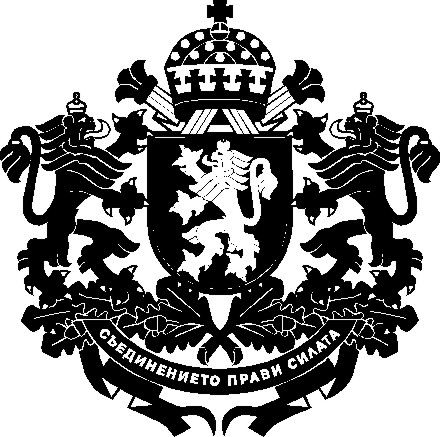 РЕПУБЛИКА БЪЛГАРИЯЗаместник-министър на земеделието……………………………………………………………… 20…… г.ДОКЛАДот Иван Христанов – заместник-министър на земеделиетоОтносно: Проект на Наредба за изменение и допълнение на Наредба № 21 от 2007 г. за търговия на посевен материал от зърнени култури на пазара на Европейския съюзУВАЖАЕМИ ГОСПОДИН МИНИСТЪР,На основание чл. 29, ал. 6, т. 1 от Закона за посевния и посадъчния материал, внасям за одобряване проект на Наредба за изменение и допълнение на Наредба № 21 от 2007 г. за търговия на посевен материал от зърнени култури на пазара на Европейския съюз.Причини, които налагат приемането на актаС действащата Наредба № 21 от 2007 г. за търговия на посевен материал от зърнени култури на пазара на Европейския съюз (обн., ДВ, бр. 1 от 2008 г.) (Наредба 
№ 21 от 2007 г.) се уреждат категориите семена от зърнени култури, които се предлагат на пазара на ЕС; контролът на семената от официалните органи с цел сертификация; дейностите под контрола на официалните органи – полска инспекция, извършвана от инспекторите по чл. 6 от Закона за посевния и посадъчния материал (ЗППМ) и лабораторни анализи за посевни качества, извършвани в лаборатории по чл. 7 ЗППМ; условията, при които семената се предлагат на пазара; изискванията, на които трябва да отговарят семената при сертификация; условията и редът за последващ контрол; броят на партидите, които подлежат на последващ контрол; търговията с неокончателно сертифицирани семена; вносът на семена от трети страни; търговията със семена, произведени при специфични условия; семена със специфично предназначение; контролът на предлаганите на пазара семена.През 2021 г. са приети Директива за изпълнение (ЕС) 2021/2171 на Комисията от 7 декември 2021 година за изменение на Директива 66/402/ЕИО на Съвета по отношение на теглото на партидите семена и на пробите от Avena nuda (ОВ, L 438, 8.12.2021 г.) и Директива за изпълнение (ЕС) 2021/1927 на Комисията от 5 ноември 2021 година за изменение на приложения I и II към Директива 66/402/ЕИО на Съвета по отношение на изискванията за семена от хибридна пшеница, получена чрез цитоплазмена мъжка стерилност (ЦМС) (ОВ L 393, 8.11.2021 г.), които следва да бъдат въведени в националното законодателство.Цели С проекта на Наредба за изменение и допълнение на Наредба № 21 от 2007 г. се въвежда Директива за изпълнение (ЕС) 2021/1927 на Комисията от 5 ноември 2021 година за изменение на приложения I и II към Директива 66/402/ЕИО на Съвета по отношение на изискванията за семена от хибридна пшеница, получена чрез цитоплазмена мъжка стерилност, с която за семената от хибриднa пшеница ще се определят условия, подобни на приложимите за семената от хибридeн ечемик. По своето естество ечемикът и пшеницата са самоопрашващи се култури, произвеждани в условия на съвместно отглеждане на култури. Опитът показва, че прилагането в полеви условия на специфичната система за съвместно производство на хибриднa пшеница като Triticum aestivum subsp. aestivum, Triticum turgidum subsp. durum, Triticum aestivum subsp. Spelta, съчетано с рисковете, свързани с метеорологичните условия по време на периода на цъфтеж, изисква снижаване на стандартите за сортова чистота до 85 % в случаите, когато се прилага методът на ЦМС, за да бъде възможно стабилното производство на семена при по-неблагоприятни метеорологични условия. Поради това е целесъобразно да се допусне по-ниско равнище на сортова чистота на семената от хибридна пшеница, получена чрез ЦМС, в сравнение с изискваното за други хибриди на семена.Опитът с други семена от хибриди, получени чрез ЦМС, показва, че при въвеждането на нова производствена схема е важно да бъдат изпитани действащите технически изисквания. Поради това изискванията за сортовете следва да се прилагат временно до 31 август 2029 г., за да се даде възможност на селекционерите да адаптират производството на хибридна пшеница в система за съвместно култивиране. Такъв подход е необходим, за да се сведат до минимум рисковете от тази производствена схема и да се предоставят на земеделските стопани нов вид сортове пшеница. Този срок следва да бъде достатъчен, за да позволи на селекционерите и сертифициращите органи да придобият необходимите знания за прилагането на техническите изисквания за производството на семена от хибридна пшеница и да преразгледат тези изисквания.Финансови и други средства, необходими за прилагането на новата уредбаПриемането на проекта на акт не води до въздействие върху държавния бюджет. За приемането на проекта на акт не са необходими допълнителни разходи/трансфери и други плащания по бюджета на Министерството на земеделието. Не се предвиждат допълнителни разходи и за нейните адресати.Очаквани резултати от прилагането на актаС актуализирането на текстовете на наредбата, разпоредбите й ще съответстват на  правото на Европейския съюз.Анализ за съответствие с правото на Европейския съюзПроектът на Наредба съдържа разпоредби, транспониращи актове на Европейския съюз, поради което са приложени таблици на съответствието с правото на Европейския съюз. Информация за проведените обществени консултацииНа основание чл. 26, ал. 3 и 4 от Закона за нормативните актове проектът на доклад (мотиви) и проектът на наредба са публикувани за обществена консултация на интернет страницата на Министерството на земеделието и на Портала за обществени консултации със срок за предложения и становища 30 дни.Съгласно чл. 26, ал. 5 от Закона за нормативните актове справката за постъпилите предложения и становища, заедно с обосновка за неприетите предложения, е публикувана на интернет страницата на Министерството на земеделието и на Портала за обществени консултации. Проектът е съгласуван в съответствие с разпоредбите на Правилата за изготвяне и съгласуване на проекти на актове в системата на Министерството на земеделието. Направените целесъобразни бележки и предложения са отразени.уважаеми господин МИНИСТЪР,Във връзка с гореизложеното и на основание чл. 29, ал. 6, т. 1 от Закона за посевния и посадъчния материал, предлагам да издадете приложената Наредба за изменение и допълнение на Наредба № 21 от 2007 г. за търговия на посевен материал от зърнени култури на пазара на Европейския съюз.С уважение,иван христановЗаместник-министър на земеделието	ДОМИНИСТЪРА НА ЗЕМЕДЕЛИЕТОд-р иван ивановОДОБРИЛ,МИНИСТЪР НА ЗЕМЕДЕЛИЕТО:д-р иван ивановПриложениe:Проект на Наредба за изменение и допълнение на Наредба 
№ 21 от 2007 г. за търговия на посевен материал от зърнени култури на пазара на Европейския съюз;Таблици на съответствието с правото на Европейския съюз;Справка за отразяване на постъпилите становища;Справка за отразяване на постъпилите предложения от обществената консултация;Постъпилите становища.